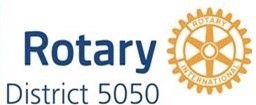 District Governor 2026-2027Candidate Application FormBefore completing this form, read the steps outlined below.The Rotary Club of     	                   submits to the District Nominating Committee the name of 		                                                      , a past president who is a qualified member of the Rotary Club.In submitting a candidate for District Governor Nominee, please follow these steps:A member is identified within the Club who is qualified to serve as District Governor. The proposed candidate has read and understands the qualifications, duties, and responsibilities of the office of District Governor, and is willing to serve.The Board of Directors has recommended the candidate to the entire Club membership, who affirms that the candidate possesses the support and esteem of the Club.The completed form for District Governor Nominee is to be submitted to the Chair of the District Nominating Committee.The candidate must attend an interview to be conducted by the District Nominating Committee.I have read the qualifications, duties and responsibilities of a District Governor as stated in the Manual of Procedure and certify that I understand the expectations of me; and I further state that I am in good health, and willing and able, physically and otherwise, to serve as the Governor of District 5050. The information completed on the following pages of this form is accurate and complete to the best of my knowledge.Date Signature of the Candidate Please attach a 3 X 4 color digital photograph.Candidate Information (PLEASE PRINT)Name:	 Last name, first name, middle initialPartner’s name:  		Last name, first name, middle initialPhones (mobile): (___)  			 (home): ( 	)				             Years in Rotary:  	Club President (Rotary year):  		Please add additional pages and resume, as needed to provide information to the Nominating CommitteePresent Club positions/assignments:  	Past Club positions/assignments:  	District positions/assignments:  	List business and trade professional activities and positions:  	Civic or public service activities and positions:Provide candidate statement: “Why I want to be District Governor”: (Maximum 500 words).GOVERNOR QUALIFICATIONS/REQUIREMENTS:Demonstrate knowledge of the qualifications, duties, and responsibilities of governor as prescribed in the RI Bylaws 16.010., 16.020., and 16.030.  In addition, submit to RI, through its general secretary, a signed statement acknowledging a clear understanding of them. This statement shall also confirm that the Rotarian is qualified for the office of governor and is willing and able to assume the duties and responsibilities of the office and to perform them faithfully.Have, at the time of taking office, completed seven years of Rotary membershipBe able to discuss any phase of Rotary in a convincing manner and convey information articulatelyHave the necessary computer literacy or other facilities to properly handle the routine work of the district governor’s officeBe able to commit to 4 years of service on the Governor track and district leadership team as DGN, DGE, DG and Immediate Past District GovernorBe able to attend Governor training which includes Governor Nominee training, Governor Elect training, Blue Denim, and the International Assembly normally in mid to late January of the year immediately prior to the DG yearBe able to visit every Rotary club in the district to focus attention on important Rotary issues. Provide special attention to weak or struggling clubs. Motivate Rotarians to participate in service activities and to personally recognize the outstanding contributions of Rotarians in the district. Note that visits may be conducted individually or with several clubs at the same time.Club President’s Name & SignatureClub Secretary’s Name & Signature